DECLARATION BY APPLICANTI declare that the statements made herein are correct to the best of my knowledge and belief and I agree to be bound by the rules and regulations of The Kenyan Section of the International Commission of Jurists as they currently exist and as they may hereafter be altered.ID/Passport (Attach Copy)_______________________Signed and dated on _______day of __	             20	        (Signed by Applicant)Return Address:The Kenyan Section of the International Commission of Jurists,
Vihiga Road , Kileleshwa,
P.O BOX 59743 - 00200Nairobi - Kenya
Tel:  254 20 3875981/6750996Fax:  254 20 3875982
Email:      info@icj-kenya.orgWebsite:  www.icj-kenya.org
ICJ-KENYA:	PROMOTING & PROTECTING HUMAN RIGHTS, DEMOCRACY AND THE RULE OF LAW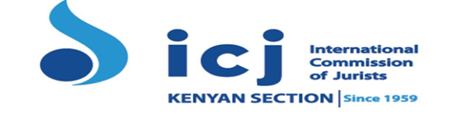 THE KENYAN SECTION OF THE INTERNATIONAL COMMISSION OF JURISTS (ICJ KENYA)THE KENYAN SECTION OF THE INTERNATIONAL COMMISSION OF JURISTS (ICJ KENYA)THE KENYAN SECTION OF THE INTERNATIONAL COMMISSION OF JURISTS (ICJ KENYA)THE KENYAN SECTION OF THE INTERNATIONAL COMMISSION OF JURISTS (ICJ KENYA)THE KENYAN SECTION OF THE INTERNATIONAL COMMISSION OF JURISTS (ICJ KENYA)THE KENYAN SECTION OF THE INTERNATIONAL COMMISSION OF JURISTS (ICJ KENYA)THE KENYAN SECTION OF THE INTERNATIONAL COMMISSION OF JURISTS (ICJ KENYA)THE KENYAN SECTION OF THE INTERNATIONAL COMMISSION OF JURISTS (ICJ KENYA)MEMBERSHIP READMISSION APPLICATION FORMMEMBERSHIP READMISSION APPLICATION FORMMEMBERSHIP READMISSION APPLICATION FORMMEMBERSHIP READMISSION APPLICATION FORMMEMBERSHIP READMISSION APPLICATION FORMMEMBERSHIP READMISSION APPLICATION FORMMEMBERSHIP READMISSION APPLICATION FORMMEMBERSHIP READMISSION APPLICATION FORMINSTRUCTIONS: Kindly answer each question clearly and completely.INSTRUCTIONS: Kindly answer each question clearly and completely.INSTRUCTIONS: Kindly answer each question clearly and completely.INSTRUCTIONS: Kindly answer each question clearly and completely.INSTRUCTIONS: Kindly answer each question clearly and completely.INSTRUCTIONS: Kindly answer each question clearly and completely.INSTRUCTIONS: Kindly answer each question clearly and completely.INSTRUCTIONS: Kindly answer each question clearly and completely.Family nameFirst nameFirst nameFirst nameMiddle nameMiddle nameMiddle nameMaiden name, if any2. Date of Birth (dd/mm/yr)3. Nationality3. Nationality4. Sex4. Sex4. Sex5. Marital Status5. Marital Status6. Permanent addressTelephone No. 6. Permanent addressTelephone No. 7. Present addressTelephone/Fax No.7. Present addressTelephone/Fax No.7. Present addressTelephone/Fax No.8. Office Telephone No.Office Fax No.E-mail:8. Office Telephone No.Office Fax No.E-mail:8. Office Telephone No.Office Fax No.E-mail:Kindly attach your updated CV Kindly attach your updated CV Kindly attach your updated CV Kindly attach your updated CV Kindly attach your updated CV Kindly attach your updated CV Kindly attach your updated CV Kindly attach your updated CV 10. LIST PROFESSIONAL SOCIETIES AND ACTIVITIES IN CIVIC, PUBLIC OR INTERNATIONAL AFFAIRS10. LIST PROFESSIONAL SOCIETIES AND ACTIVITIES IN CIVIC, PUBLIC OR INTERNATIONAL AFFAIRS10. LIST PROFESSIONAL SOCIETIES AND ACTIVITIES IN CIVIC, PUBLIC OR INTERNATIONAL AFFAIRS10. LIST PROFESSIONAL SOCIETIES AND ACTIVITIES IN CIVIC, PUBLIC OR INTERNATIONAL AFFAIRS10. LIST PROFESSIONAL SOCIETIES AND ACTIVITIES IN CIVIC, PUBLIC OR INTERNATIONAL AFFAIRS10. LIST PROFESSIONAL SOCIETIES AND ACTIVITIES IN CIVIC, PUBLIC OR INTERNATIONAL AFFAIRS10. LIST PROFESSIONAL SOCIETIES AND ACTIVITIES IN CIVIC, PUBLIC OR INTERNATIONAL AFFAIRS10. LIST PROFESSIONAL SOCIETIES AND ACTIVITIES IN CIVIC, PUBLIC OR INTERNATIONAL AFFAIRS11. WHAT ARE YOUR EXPECTATIONS ON BEING READMITTED TO ICJ (K)?11. WHAT ARE YOUR EXPECTATIONS ON BEING READMITTED TO ICJ (K)?11. WHAT ARE YOUR EXPECTATIONS ON BEING READMITTED TO ICJ (K)?11. WHAT ARE YOUR EXPECTATIONS ON BEING READMITTED TO ICJ (K)?11. WHAT ARE YOUR EXPECTATIONS ON BEING READMITTED TO ICJ (K)?11. WHAT ARE YOUR EXPECTATIONS ON BEING READMITTED TO ICJ (K)?11. WHAT ARE YOUR EXPECTATIONS ON BEING READMITTED TO ICJ (K)?11. WHAT ARE YOUR EXPECTATIONS ON BEING READMITTED TO ICJ (K)?12. HOW WILL YOU CONTRIBUTE TO THE REALISATION OF ICJ (K)’S VISION AND MISSION UPON YOUR READMISSION12. HOW WILL YOU CONTRIBUTE TO THE REALISATION OF ICJ (K)’S VISION AND MISSION UPON YOUR READMISSION12. HOW WILL YOU CONTRIBUTE TO THE REALISATION OF ICJ (K)’S VISION AND MISSION UPON YOUR READMISSION12. HOW WILL YOU CONTRIBUTE TO THE REALISATION OF ICJ (K)’S VISION AND MISSION UPON YOUR READMISSION12. HOW WILL YOU CONTRIBUTE TO THE REALISATION OF ICJ (K)’S VISION AND MISSION UPON YOUR READMISSION12. HOW WILL YOU CONTRIBUTE TO THE REALISATION OF ICJ (K)’S VISION AND MISSION UPON YOUR READMISSION12. HOW WILL YOU CONTRIBUTE TO THE REALISATION OF ICJ (K)’S VISION AND MISSION UPON YOUR READMISSION12. HOW WILL YOU CONTRIBUTE TO THE REALISATION OF ICJ (K)’S VISION AND MISSION UPON YOUR READMISSION